РЕШЕНИЕ-----------------------------------------------ПОМШУÖМРеспублика Коми, Сыктывдинский район, с.ЗеленецО проекте решения Совета сельского поселения «Зеленец» «О внесении изменений и дополнений в Устав муниципального образования сельского поселения «Зеленец»        Руководствуясь Федеральным законом от 06.10.2003  №131-ФЗ «Об общих принципах организации местного самоуправления в Российской Федерации», Совет сельского поселения «Зеленец»РЕШИЛ:      1. Утвердить проект решения Совета сельского поселения «Зеленец» «О внесении изменений и дополнений в Устав сельского поселения «Зеленец» согласно приложению.      2. Назначить публичные слушания по проекту Устава «О внесении изменений и дополнений в Устав муниципального образования сельского поселения «Зеленец» на 27 декабря 2021 года в 18 часов по адресу: Республика Коми, Сыктывдинский район, с.Зеленец, 2 квартал, 12А, в здании администрации сельского поселения «Зеленец».     3. Настоящее решение вступает в силу в порядке, установленном законодательством.Приложение  к решению Совета сельского поселения «Зеленец» от ________ 2021г. №V/_____РЕШЕНИЕ-----------------------------------------------ПОМШУÖМПРОЕКТРеспублика Коми, Сыктывдинский район, с.ЗеленецО внесении изменений и дополнений в Устав муниципального образования сельского поселения «Зеленец»        Руководствуясь Федеральным законом от 06.10.2003  №131-ФЗ «Об общих принципах организации местного самоуправления в Российской Федерации», Совет сельского поселения «Зеленец»РЕШИЛ:      1. Внести изменения и дополнения в Устав сельского поселения «Зеленец» согласно приложению.      2. Главе сельского поселения «Зеленец» направить настоящее решение для государственной регистрации в уполномоченный орган.     3. Настоящее решение вступает в силу в порядке, установленном законодательством.Приложение  к решению Совета сельского поселения «Зеленец» от ________ 2021г. №V/_____Изменения и дополнения в Устав муниципального образования сельского поселения «Зеленец»        1.  Содержание Устава признать утратившим силу.2.   Часть 1 статьи 1 Устава изложить в следующей редакции:   «1.Официальное наименование муниципального образования на территории поселения «Зеленец» - сельское поселение «Зеленец» муниципального района «Сыктывдинский» Республики Коми (далее по тексту – «сельское поселение», «поселение»).».3.  Часть 11 статьи 8 Устава дополнить новым абзацем третьим следующего содержания:«Устав сельского поселения и муниципальные правовые акты о внесении в него изменений дополнительно размещаются на портале Минюста России Нормативные правовые акты в Российской Федерации» (http//prado.minjust.ru, Эл.№ФС77-72471 от   05.03.2018).»4.  Пункт 9 статьи 9 Устава изложить в следующей редакции:«9) утверждение правил благоустройства территории поселения, осуществление муниципального контроля в сфере благоустройства, предметом которого является соблюдение правил благоустройства территории поселения, требований к обеспечению доступности для инвалидов объектов социальной, инженерной и транспортной инфраструктур и предоставляемых услуг, организация благоустройства территории поселения в соответствии с указанными правилами;».5. В статье 9.1. Устава:1) пункт 11 части 1 признать утратившим силу;2) в части 2 слова «федеральными законами и законами субъектов Российской Федерации» заменить словами «федеральными законами и законами Республики Коми».6.   Статью 13 Устава изложить в следующей редакции:«Статья 13. Права граждан на осуществление местного самоуправления1. Граждане осуществляют местное самоуправление посредством участия в местных референдумах, муниципальных выборах, посредством иных форм прямого волеизъявления, а также через выборные и иные органы местного самоуправления.2. Иностранные  граждане, постоянно  или  преимущественно проживающие  на  территории  сельского поселения,  обладают при осуществлении местного самоуправления правами в соответствии с международными договорами Российской Федерации и федеральными законами.3. Граждане имеют равные права на осуществление местного самоуправления независимо от пола, расы, национальности, языка, происхождения, имущественного и должностного положения, отношения к религии, убеждений, принадлежности к общественным объединениям.».7.   Дополнить Устав статьей 18.1 следующего содержания:«Статья 18.1. Инициативные проектыВ  соответствии со статьей 26.1.Федерального закона №131-ФЗ в целях реализации мероприятий, имеющих приоритетное значение для жителей поселения или его части, по решению вопросов местного значения или иных вопросов, право решения которых предоставлено органам местного самоуправления поселения, в администрацию поселения может быть внесен инициативный проект.	        2. С инициативой о внесении инициативного проекта вправе выступить инициативная группа численностью не менее десяти граждан, достигших шестнадцатилетнего возраста и проживающих на территории муниципального образования, органы территориального общественного самоуправления, староста сельского населенного пункта.       3. Порядок выдвижения, внесения, обсуждения, рассмотрения инициативных проектов, а также проведения их конкурсного отбора устанавливаются нормативным правовым актом администрации поселения с учётом положений, предусмотренных Федеральным законом №131-ФЗ.       4. Порядок определения части территории муниципального образования, на которой могут реализовываться инициативные проекты, устанавливается нормативным правовым актом Совета сельского поселения.».8. В статье 19.1 Устава:1) часть 6 дополнить пунктом 4.1. следующего содержания:   «4.1.) вправе выступить с инициативой о внесении инициативного проекта по вопросам, имеющим приоритетное значение для жителей сельского населенного пункта;»;        2) в части 7 слова «в соответствии с Законом Республики Коми о регулировании вопросов, связанных с деятельностью старост сельских населенных пунктов.» заменить словами  «в соответствии с Законом Республики Коми от 02.11.2018 №88-РЗ «О регулировании некоторых вопросов, связанных с деятельностью старост сельских населенных пунктов в Республике Коми.».         9. Пункт 3 части 3 статьи 20  Устава признать утратившим силу.10.  Дополнить Устав  статьей 21.1 следующего содержания:«Статья 21.1.Сход граждан         1. В случаях, предусмотренных  Федеральным законом от 06.10.2003г. №131-ФЗ, сход граждан проводится:1) в населенном пункте по вопросу изменения границ сельского поселения, влекущего отнесение территории указанного населенного пункта к территории другого поселения;2) в населенном пункте, входящем в состав поселения, по вопросу введения и использования средств самообложения граждан на территории данного населенного пункта;        3) в соответствии с законом Республики Коми на части  территории населённого пункта, входящего в состав поселения, по вопросу введения и использования средств самообложения граждан на данной части территории населенного пункта;        4) в сельском населенном пункте по вопросу выдвижения кандидатуры старосты сельского населённого пункта, а также по вопросу досрочного прекращения полномочий старосты сельского населенного пункта.        2. Сход граждан, предусмотренный настоящей статьей, правомочен при участии в нём более половины обладающих избирательным правом жителей населенного пункта (либо части его территории). В случае, если в населенном пункте отсутствует возможность одновременного совместного присутствия более половины обладающих избирательным правом жителей данного населенного пункта, сход граждан проводится поэтапно в срок, не превышающий одного месяца со дня принятия решения о проведении схода граждан. При этом лица, ранее принявшие участие в сходе граждан, на последующих этапах участия в голосовании не принимают. Решение схода граждан считается принятым, если за него проголосовало более половины участников схода граждан.».      11. Часть 1 статьи 25 Устава изложить в следующей редакции:      «1. Структуру органов самоуправления поселения составляют:        1) Совет сельского поселения «Зеленец» муниципального района «Сыктывдинский» Республики Коми – представительный орган сельского поселения (сокращенное наименование – Совет сельского поселения «Зеленец»);        2) глава сельского поселения «Зеленец» муниципального района «Сыктывдинский» Республики Коми (сокращенное наименование - глава сельского поселения «Зеленец»);        3) администрация сельского поселения «Зеленец» муниципального района «Сыктывдинский» Республики Коми – исполнительный орган сельского поселения (сокращенное наименование – администрация  сельского поселения «Зеленец»).».12. Статью 28  Устава изложить в следующей редакции:  1) наименование статьи 28 Устава изложить в новой редакции:«Статья 28. Ограничения, связанные со статусом главы сельского поселения   1) Глава сельского поселения «Зеленец» не может быть депутатом Государственной Думы Федерального собрания Российской Федерации, сенатором Российской Федерации, депутатом законодательных (представительных) органов государственной власти субъектов Российской Федерации, занимать иные государственные должности субъектов Российской Федерации, а также должности государственной гражданской службы и должности муниципальной службы, если иное не предусмотрено федеральными законами.  2. Глава сельского поселения не вправе:  1) заниматься предпринимательской лично или через доверенных лиц;  2) участвовать в управлении коммерческой или некоммерческой организацией, за исключением следующих случаев:  а) участие на безвозмездной основе в управлении политической партией, органом профессионального союза, в том числе выборным органом первичной профсоюзной организации, созданной в органе местного самоуправления, аппарате избирательной комиссии муниципального образования, участие в съезде (конференции) или общем собрании иной общественной организации, жилищного, жилищно-строительного, гаражного кооперативов, товарищества собственников недвижимости;  б) участие на безвозмездной основе в управлении некоммерческой организацией (кроме участия в управлении политической партией, органом профессионального союза, в том числе выборным органом первичной профсоюзной организации, созданной в органе местного самоуправления, аппарате избирательной комиссии муниципального образования, участия в съезде (конференции) или общем собрании иной общественной организации, жилищного, жилищно-строительного, гаражного кооперативов, товарищества собственников недвижимости) с предварительным уведомлением Главы Республики Коми в порядке, установленном законом Республики Коми;в) представление на безвозмездной основе интересов муниципального образования в совете муниципальных образований Республики Коми, иных объединениях муниципальных образований, а также в их органах управления;г) представление на безвозмездной основе интересов муниципального образования в органах управления и ревизионной комиссии организации, учредителем (акционером, участником) которой является муниципальное образование, в соответствии с муниципальными правовыми актами, определяющими порядок осуществления от имени муниципального образования полномочий учредителя организации либо порядок управления находящимися в муниципальной собственности акциями (долями в уставном капитале);д) иные случаи, предусмотренные федеральными законами;      3) заниматься иной оплачиваемой деятельностью, за исключением преподавательской, научной и иной творческой деятельности. При этом преподавательская, научная и иная творческая деятельность не может финансироваться исключительно за счёт средств иностранных государств, международных и иностранных организаций, иностранных граждан и лиц без гражданства, если иное не предусмотрено международным договором Российской Федерации или законодательством Российской Федерации;4) входить в состав органов управления, попечительских или наблюдательных советов, иных органов иностранных некоммерческих неправительственных организаций и действующих на территории Российской Федерации их структурных подразделений, если иное не предусмотрено международным договором Российской Федерации или законодательством Российской Федерации.3. Глава сельского поселения не может участвовать в качестве защитника или представителя (кроме случаев законного представительства) по гражданскому, административному или уголовному делу либо делу об административном правонарушении.4. Глава сельского поселения обязан сообщить в письменной форме Совету сельского поселения о прекращении гражданства Российской Федерации либо гражданства иностранного государства - участника международного договора Российской Федерации, в соответствии с которым иностранный гражданин имеет право быть избранным в органы местного самоуправления, или приобретении гражданства (подданства) иностранного государства либо получении вида на жительство или иного документа, подтверждающего право на постоянное проживание на территории иностранного государства гражданина Российской Федерации либо иностранного гражданина, имеющего право на основании международного договора Российской Федерации быть избранным в органы местного самоуправления, в день, когда ему стало известно об этом, но не позднее пяти рабочих дней со дня прекращения гражданства Российской Федерации либо гражданства иностранного государства или приобретения гражданства (подданства) иностранного государства либо получения вида на жительство или иного документа, предусмотренного настоящим пунктом.».13. Часть 1 статьи 29 Устава изложить в следующей редакции:«1. Полномочия главы сельского поселения прекращаются досрочно в случае:1) смерти;2) отставки по собственному желанию;3) удаления в отставку в соответствии со статьей 74.1 Федерального закона № 131-ФЗ;4) отрешения от должности в соответствии со статьей 74 Федерального закона № 131-ФЗ;5) признания судом недееспособным или ограниченно дееспособным;6) признания судом безвестно отсутствующим или объявления умершим;7) вступления в отношении его в законную силу обвинительного приговора суда;8) выезда за пределы Российской Федерации на постоянное место жительства;9) прекращения гражданства Российской Федерации либо гражданства иностранного государства - участника международного договора Российской Федерации, в соответствии с которым иностранный гражданин имеет право быть избранным в органы местного самоуправления, наличия гражданства (подданства) иностранного государства либо вида на жительство или иного документа, подтверждающего право на постоянное проживание гражданина Российской Федерации на территории иностранного государства, либо иностранного гражданина, имеющего право на основании международного договора Российской Федерации быть избранным в органы местного самоуправления, если иное не предусмотрено международным договором Российской Федерации;10) установленной в судебном порядке стойкой неспособности по состоянию здоровья осуществлять полномочия главы сельского поселения «Зеленец»; 11) преобразования муниципального образования, осуществляемого в соответствии со статьей 13 Федерального закона № 131-ФЗ, а также в случае упразднения муниципального образования; 12)  утраты поселением статуса муниципального образования в связи с его объединением с городским округом; 13)  увеличения численности избирателей муниципального образования более чем на 25 процентов, произошедшего вследствие изменения границ муниципального образования или объединения поселения с городским округом.».        14. Статью 37 Устава изложить в следующей редакции: «Депутат Совета сельского поселения представляет интересы своих избирателей и населения сельского поселения «Зеленец», руководствуется законодательными и иными нормативными актами Российской Федерации, Республики Коми и Уставом муниципального образования сельского поселения «Зеленец».2. Полномочия депутата Совета сельского поселения начинаются со дня его избрания и прекращаются со дня начала работы Совета сельского поселения нового созыва.3. Депутат Совета сельского поселения избирается сроком на 5 лет.        4. Депутат Совета сельского поселения осуществляет свои полномочия на непостоянной основе. На постоянной основе может осуществлять полномочия один депутат.        5. Встречи депутата с избирателями проводятся в помещениях и специально отведенных местах,  перечень которых, а также порядок их предоставления определяются нормативным правовым актом Совета сельского поселения.       6. Осуществляющий свои полномочия депутат на постоянной основе не вправе:       1) заниматься предпринимательской деятельностью лично или через доверенных лиц;      2) участвовать в управлении коммерческой или некоммерческой организацией, за исключением следующих случаев:а) участие на безвозмездной основе в управлении политической партией, органом профессионального союза, в том числе выборным органом первичной профсоюзной организации, созданной в органе местного самоуправления, аппарате избирательной комиссии муниципального образования, участие в съезде (конференции) или общем собрании иной общественной организации, жилищного, жилищно-строительного, гаражного кооперативов, товарищества собственников недвижимости;б) участие на безвозмездной основе в управлении некоммерческой организацией (кроме участия в управлении политической партией, органом профессионального союза, в том числе выборным органом первичной профсоюзной организации, созданной в органе местного самоуправления, аппарате избирательной комиссии муниципального образования, участия в съезде (конференции) или общем собрании иной общественной организации, жилищного, жилищно-строительного, гаражного кооперативов, товарищества собственников недвижимости) с предварительным уведомлением высшего должностного лица Республики Коми (руководитель высшего исполнительного органа государственной власти Республики Коми)  в порядке, установленном законом Республики Коми;в) представление на безвозмездной основе интересов муниципального образования в совете муниципальных образований Республики Коми, иных объединениях муниципальных образований, а также в их органах управления;г) представление на безвозмездной основе интересов муниципального образования в органах управления и ревизионной комиссии организации, учредителем (акционером, участником) которой является муниципальное образование, в соответствии с муниципальными правовыми актами, определяющими порядок осуществления от имени муниципального образования полномочий учредителя организации либо порядок управления находящимися в муниципальной собственности акциями (долями в уставном капитале);д) иные случаи, предусмотренные федеральными законами;        3) заниматься иной оплачиваемой деятельностью, за исключением преподавательской, научной и иной творческой деятельности. При этом преподавательская, научная и иная творческая деятельность не может финансироваться исключительно за счёт средств иностранных государств, международных и иностранных организаций, иностранных граждан и лиц без гражданства, если иное не предусмотрено международным договором Российской Федерации или законодательством Российской Федерации;4) входить в состав органов управления, попечительских или наблюдательных советов, иных органов иностранных некоммерческих неправительственных организаций и действующих на территории Российской Федерации их структурных подразделений, если иное не предусмотрено международным договором Российской Федерации или законодательством Российской Федерации.».15.  Часть 1 статьи 39 Устава дополнить пунктами 8-9 следующего содержания: «8) должен соблюдать ограничения, запреты, исполнять обязанности, которые установлены законом от 25.12.2008г. №273-ФЗ «О  противодействии коррупции» и другими федеральными законами;  9) обязан сообщить в письменной форме Совету сельского поселения о прекращении гражданства Российской Федерации либо гражданства иностранного государства - участника международного договора Российской Федерации, в соответствии с которым иностранный гражданин имеет право быть избранным в органы местного самоуправления, или приобретении гражданства (подданства) иностранного государства либо получении вида на жительство или иного документа, подтверждающего право на постоянное проживание на территории иностранного государства гражданина Российской Федерации либо иностранного гражданина, имеющего право на основании международного договора Российской Федерации быть избранным в органы местного самоуправления, в день, когда ему стало известно об этом, но не позднее пяти рабочих дней со дня прекращения гражданства Российской Федерации либо гражданства иностранного государства или приобретения гражданства (подданства) иностранного государства либо получения вида на жительство или иного документа, предусмотренного настоящим пунктом.».16. Статью 40 Устава изложить в следующей редакции:   «Статья 40. Гарантии депутатской деятельности«1. Депутату Совета сельского поселения «Зеленец», осуществляющего свои полномочия, предоставляются гарантии: 1) условия для беспрепятственного и эффективного осуществления полномочий, защита прав, чести и достоинства; 2) доступ к информации, необходимой для осуществления полномочий, в порядке, установленном муниципальным  правовым  актом в соответствии с законодательством; 3) распространение информации на официальном сайте администрации сельского поселения в информационно-телекоммуникационной сети «Интернет» об осуществлении своих полномочий в соответствии с законодательством.         2. Депутату сельского поселения для осуществления своих полномочий на непостоянной основе в целях обеспечения его участия в заседании Совета сельского поселения, заседании комиссии Совета сельского поселения, членом которой он является, иных официальных мероприятиях Совета сельского поселения, встречи депутата с избирателями в соответствии с законодательством гарантируется сохранение места работы (должности) на период, продолжительностью в совокупности составляет 2 рабочих дня в месяц.          Основанием для освобождения депутата от основной работы или службы на время осуществления им депутатской деятельности в Совете сельского поселения является официальное уведомление за подписью председателя Совета сельского поселения, его заместителя либо председателя или руководителя соответствующей комиссии Совета сельского поселения с указанием даты, времени и места проведения заседания или иного мероприятия, указанных в абзаце первом настоящей статьи.»       3. Депутат не может быть привлечен к уголовной или административной ответственности за высказанное мнение, позицию, выраженную при голосовании, и другие действия, соответствующие статусу депутата, в том числе по истечении срока их полномочий. Данное положение не распространяется на случаи, когда депутатом были допущены публичные оскорбления, клевета или иные нарушения, ответственность за которые предусмотрена федеральным законом.       4. Гарантии прав  депутата Совета сельского поселения при привлечении его к уголовной или административной ответственности, задержании, аресте, обыске, допросе, совершении в отношении его иных уголовно-процессуальных действий, а также при проведении оперативно-розыскных мероприятий в отношении депутата Совета поселения, занимаемого им жилого и (или) служебного помещения, его багажа, личных и служебных транспортных средств, переписки, используемых им средств связи, принадлежащих ему документов, устанавливаются федеральными законами.».        17.  Пункт 7 части 2 статьи 41 Устава изложить в следующей редакции:   «7) прекращения гражданства Российской Федерации либо гражданства иностранного государства - участника международного договора Российской Федерации, в соответствии с которым иностранный гражданин имеет право быть избранным в органы местного самоуправления, наличия гражданства (подданства) иностранного государства либо вида на жительство или иного документа, подтверждающего право на постоянное проживание на территории иностранного государства гражданина Российской Федерации либо иностранного гражданина, имеющего право на основании международного договора Российской Федерации быть избранным в органы местного самоуправления, если иное не предусмотрено международным договором Российской Федерации;».       18. Пункт 3  части 15 статьи 43  Устава считать утратившим силу.       19. Статью 44 Устава дополнить частью 18 следующего содержания:     «18. обеспечивает назначение и выплату пенсий за выслугу лет депутату Совета сельского поселения «Зеленец», выборному должностному лицу органов местного самоуправления, осуществлявшим полномочия на постоянной основе, и муниципальным служащим, замещавшим должности муниципальной службы в администрации сельского поселения «Зеленец», в соответствии с законодательством Российской Федерации и Республики Коми и в порядке, утвержденном решением Совета сельского поселения «Зеленец».      20. Дополнить Устав статьей 59.1 следующего содержания:     «Статья 59.1 Финансовое и иное обеспечение реализации инициативных проектов      1. Источником финансового обеспечения реализации инициативных проектов, предусмотренных статьей 18.1 настоящего Устава, являются предусмотренные решением о местном бюджете бюджетные ассигнования на реализацию инициативных проектов, формируемые в том числе с учетом объемов инициативных платежей и (или) межбюджетных трансфертов из   бюджета Республики Коми, предоставленных в целях финансового обеспечения соответствующих расходных обязательств сельского поселения.    2. Под инициативными платежами понимаются денежные средства граждан, индивидуальных предпринимателей и образованных в соответствии с законодательством Российской Федерации юридических лиц, уплачиваемые на добровольной основе и зачисляемые в соответствии с Бюджетным кодексом Российской Федерации в местный бюджет в целях реализации конкретных инициативных проектов.    3. В случае, если инициативный проект не был реализован, инициативные платежи подлежат возврату лицам (в том числе организациям), осуществившим их перечисление в местный бюджет. В случае образования по итогам реализации инициативного проекта остатка платежей, не использованных в целях реализации инициативного проекта, указанные платежи подлежат возврату лицам (в том числе организациям), осуществившим их перечисление в местный бюджет.      Порядок расчета и возврата сумм инициативных платежей, подлежащих возврату лицам (в том числе организациям), осуществившим их перечисление в местный бюджет, определяется нормативным правовым актом Совета сельского поселения.   4. Реализация инициативных проектов может обеспечиваться также в форме добровольного имущественного и (или) трудового участия заинтересованных лиц.».Пояснительная записка          Согласно предложениям Управления Министерства юстиции Российской Федерации по Республике Коми по результатам рассмотрения проекта Устава, принятого решением Совета от 17 ноября 2021 года № V/03-01, внесены изменения в проект решения Совета сельского поселения «Зеленец» «О внесении изменений и дополнений в Устав сельского поселения «Зеленец» следующего содержания:признано утратившим силу «Содержание» Устава;в новой редакции изложена статья 13 Устава;статья 18.1. по инициативным проектам изложена в упрощенной редакции;дополнения по ограничениям, связанным со статусом главы поселения и депутатов, изложены в статьях 28 и 37;Устав дополнен новыми статьями 25 и 59.1 по вопросам наименования органов местного самоуправления поселения и  финансового и иного обеспечения реализации инициативных проектов.Совет сельского поселения «Зеленец»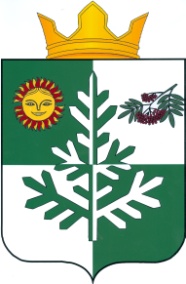 «Зеленеч» сиктовмöдчöминса СöветОт 22 декабря 2021 г.№ V/05-01Глава сельского поселения «Зеленец»А.С.ЯкунинСовет сельского поселения «Зеленец»«Зеленеч» сиктовмöдчöминса Сöветот __________ 2021 г.№ V/_______Глава сельского поселения «Зеленец»А.С.Якунин